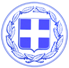                       Κως, 5 Μαΐου 2017ΕΙΣΗΓΗΣΗ ΔΗΜΑΡΧΟΥ ΚΩ Κυρίες και Κύριοι συνάδελφοιΚύριε ΠρόεδρεΣυμμερίζομαι απόλυτα τη δικαιολογημένη οργή και αγανάκτηση του κ. Κανταρζή αλλά και άλλων συναδέλφων.Η συγκεκριμένη δημοτική παράταξη, για την ακρίβεια ότι έχει απομείνει από αυτήν, επιβεβαιώνεται και αυτοϊκανοποιείται μέσα από την ένταση, την ευτέλεια, τις ύβρεις.Τη λάσπη και τη συκοφαντία.Θέλω να καταστήσω σαφές ότι είμαι υπερήφανος για όλους τους συνεργάτες μου, τα μέλη της δημοτικής ομάδας της Δύναμης Αλλαγής-Νέα Αρχή.Είναι άνθρωποι με ήθος, κοινωνική καταξίωση. Άνθρωποι που επέλεξαν να προσφέρουν στον τόπο τους και το κάνουν με ξεχωριστό τρόπο.Με καλές προθέσεις και με αίσθηση προσφοράς.Είναι δεδομένο ότι γίνονται και λάθη. Κάνουμε όλοι λάθη και πρώτος από όλους εγώ.Κανείς όμως δεν έχει διανοηθεί να αμφισβητήσει με τέτοιο τρόπο την εντιμότητα και ακεραιότητα ανθρώπων, όπως ο Σεβαστιανός Μαραγκός.Την ηθική ακτινοβολία ανθρώπων όπως ο Νίκος Μυλωνάς γιατί και αυτός έχει δεχθεί αήθεις επιθέσεις.Χρησιμοποίησα ενδεικτικά αυτά τα ονόματα.Ανθρώπους με κρυστάλλινη, διαυγή και πεντακάθαρη πορεία ζωής, τους βάζουν στο στόμα τους κάποιοι που δεν μπορούν να συγκριθούν μαζί τους ούτε στο παραμικρό.Άνθρωποι που επέλεξαν να προσφέρουν στα κοινά δέχονται αήθεις και συκοφαντικές επιθέσεις με ανακοινώσεις επιπέδου χαμαιτυπείου. Με ‘’τζάμπα’’μαγκιές.Γιατί ‘’τζάμπα μαγκιά’’ είναι να μιλάς για σκάνδαλα και να μην πηγαίνεις στη Δικαιοσύνη. Γιατί αυτό γίνεται.Θυμάστε το θόρυβο που είχε δημιουργήσει η συγκεκριμένη δημοτική παράταξη με το φεστιβάλ φιλαρμονικών; Τους προκάλεσα και τους έδωσα και προθεσμία για να πάνε στον εισαγγελέα.Τους είπα ότι αν δεν πήγαιναν αυτοί, θα πήγαινα εγώ. Όπως και έκανα.Φυσικά και δεν πήγαν γιατί ο στόχος τους ήταν η εκτόξευση λάσπης.Ζήτησα να ερευνηθούν όλα, να υπάρξει πλήρης έλεγχος.Με δική μας πρωτοβουλία.Και φυσικά δεν υπάρχει και δεν υπήρχε τίποτα το επιλήψιμο, καμία έκνομη πράξη.Θα υπάρξει πόρισμα από τη Δικαιοσύνη που θα το επιβεβαιώνει αλλά πλέον θα υπάρξει και συνέχεια. Όλοι αυτοί που δημιούργησαν το θόρυβο, θα λογοδοτήσουν οι ίδιοι στη Δικαιοσύνη.Για να μάθουν ότι υπάρχουν όρια.Τιμώ όλους τους συναδέλφους.Τον Τέλη Παυλίδη για την εμπειρία του και τον εποικοδομητικό τρόπο που λειτουργεί στο δημοτικό συμβούλιοΤην Κική Μακρή για τη συνέπειά της και τον καθαρό λόγο που έχει πάντα, έστω και αν έχουμε διαφορετικές ιδεολογικές προσεγγίσεις.Τους ανεξάρτητους δημοτικούς συμβούλους, οι τοποθετήσεις των οποίων και η στάση τους χαρακτηρίζεται από ευπρέπεια.Για αυτό άλλωστε και διαχώρισαν τη θέση τους από τις πρακτικές αυτές.Το δημοτικό μας συμβούλιο λειτουργεί με υποδειγματικό τρόπο, με ένα νέο κανονισμό λειτουργίας που στηρίζεται στους κανόνες της δημοκρατίας και του σεβασμού των δικαιωμάτων της μειοψηφίας.Η λειτουργία και το επίπεδό του δεν μπορούν να συγκριθούν με τη λειτουργία και το επίπεδο της προηγούμενης περιόδου ούτε κατά διάνοια.Αυτή είναι μια μεγάλη κατάκτηση και θα την διασφαλίσουμε.Όλες οι πράξεις της δημοτικής αρχής στηρίζονται στη διαφάνεια και στην τήρηση της νομιμότητας.Καθαρός ουρανός αστραπές δεν φοβάται.Άλλοι αποτελούν αντικείμενο ελέγχου από τη δικαιοσύνη.Τις τελευταίες ημέρες ζήσαμε την παραδοξότητα να μας εγκαλούν κάποιοι για την αξιοποίηση της ακίνητης περιουσίας του Δήμου, που γίνεται μέσα από ανοιχτούς διαγωνισμούς και προκηρύξεις.Ποιοι; Αυτοί που χάριζαν δημοτική ακίνητα χωρίς αντίτιμο.Αυτοί που ζημίωσαν το Δήμο Κω και τους δημότες κατηγορούν μια δημοτική αρχή που έχει αξιοποιήσει στο έπακρο την ακίνητη περιουσία του Δήμου, όπως άλλωστε ήταν και η δέσμευσή μας.Μια δέσμευση την οποία επικύρωσαν οι πολίτες με την ψήφο τους.Επιδίωξή μας είναι να μείνει έξω ο Δήμος Κω από αυτό το πεδίο της ευτελούς αντιπαράθεσης. Για αυτό και τα δελτία ρύπου και όχι τύπου που εκδίδει η συγκεκριμένη ολιγομελής παράταξη, απαντώνται από τη Δημοτική παράταξη ΔΥΝΑΜΗ ΑΛΛΑΓΗΣ, όπως έχετε ίσως διαπιστώσει εδώ και καιρό, και όχι από το Δήμο.Γιατί ο Δήμος δεν μπορεί να μετατρέπεται σε θύμα της όξυνσης και του αρρωστημένου ψυχισμού ορισμένων.Έχουν γίνει και αήθεις επιθέσεις εναντίων γυναικών δημοτικών και τοπικών συμβούλων, ανώνυμα σχόλια κουκουλοφόρων που σηκώνουν το καπάκι του βόθρου και στη συνέχεια το ξανακλείνουν και κρύβονται μέσα σε αυτόν.Η δημόσια αντιπαράθεση δεν γίνεται ούτε ανώνυμα ούτε με ευτέλεια. Γίνεται με κανόνες.Δεν θα μπούμε στο πεδίο της λάσπης, της οξύτητας και της ευτέλειας. Σε αυτό το πεδίο θα μείνουν μόνοι τους.Όταν όμως γίνεται υπέρβαση των ορίων θα υπάρχει απάντηση και προσφυγή εκεί που πρέπει.Όσοι φαντασιώνονται ότι ακολουθούν μια τακτική σκληρού ροκ απέναντι στη δημοτική αρχή, πρέπει να συνειδητοποιήσουν ότι περισσότερο με καρικατούρες ξεπεσμένων ροκ σταρ μοιάζουν, που δεν συγκινούν κανένα και δεν τους δίνει σημασία κανένας.Ο δικός μας αντίπαλος είναι τα προβλήματα της Κω.Η μόνιμη και σταθερή επιδίωξή μας είναι να υπάρχει κλίμα συναίνεσης, συνεργασίας και σύνθεσης όχι μόνο με τις άλλες δημοτικές παρατάξεις αλλά και με τους φορείς και με τους πολίτες της Κω.Γιατί ενωμένη η Κως, πάντα κερδίζει.